15 ноября 2023 годасостоялось  заседание комиссии по деламнесовершеннолетних и защите их прав администрации Дальнереченского городского округа.Для обсуждения и принятия решения вынесен координационный вопрос: «Об организации и проведении Всероссийского Дня правовой помощи детям на территории Дальнереченского городского округа».Во исполнение решения Правительственной комиссии по вопросам реализации «Федерального закона «О бесплатной юридической помощи в Российской Федерации» (Протокол № 2 от 25.09.2013) и Указа Президента России от 28.12.2012 № 1688 «О некоторых мерах по реализации государственной политики в сфере защиты детей-сирот и детей, оставшихся без попечения родителей», в соответствии с письмом Министерства юстиции Российской Федерации от 10.10.2023 № 12-119612/23: 20 ноября 2023 года будет проведен очередной Всероссийский День правовой помощи детям (далее – ВДППД).в целях оказания правовой помощи несовершеннолетним, в том числе детям-сиротам, детям, оставшимся без попечения родителей, а также их законным представителям, родителям детей с ограниченными возможностями здоровья, Комиссия большинством голосов, постановила:Организовать 20 ноября 2023 года на территории Дальнереченского городского округа проведение Всероссийского Дня правовой помощи детям (далее ВДППД)Разместить информацию на информационных площадках администрации Дальнереченского городского округа.Комиссия по делам несовершеннолетних и защите их пав сообщает: 20 ноября 2023 будет проводиться Всероссийский День правовой помощи детям – это Всемирный день прав Ребенка; традиция, которая существует на протяжении многих лет в 129 странах-членах ООН. 
               Вот, например, в России в некоторых регионах он довольно популярен, хотя всеми любимый Международный день защиты детей (отмечаемый 1 июня) прижился здесь лучше. Известно, что Всемирный день ребенка 20 ноября приурочен к принятой в тот же день, но только в 1989 г., "Конвенции о правах ребенка". Она вступила в действие в 1990 г., а в России – в 1994 г. Уже в начале XXI века (в 2000 г.) был создан еще один документ, прописывающий основные показатели здоровья и развития населения, которые должны быть достигнуты к 2015 г. во всем мире. Именуется он "Декларация тысячелетия", и основная его часть отводится именно ребенку.Традиции праздника.Всемирный День ребенка создан специально для того, чтобы мы лишний раз задумались о самых маленьких и ценных созданиях в нашей жизни. 
Вы, как родители, можете устроить для детей волшебство и в серые будни. Главное ведь не дорогие подарки, а внимание, любовь и забота. Любой праздник для ребенка будет краше, если он проведен рядом с близкими и родными. 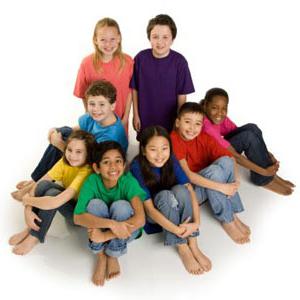 А консультацию по вопросам можно получить по телефонам:(42356) 25555 (147) – комиссия по делам несовершеннолетних и защите их прав;(42356) 25924 – отдел опеки и попечительства администрации Дальнереченского городского округа;(42356) 21196, (42356) 29060- КГБУСО «Дальнереченский СРЦН «Надежда»;8 800 2000 122 - Детский телефон доверия;8 800 101 73 89 - Центр психолого-педагогической, медицинской и социальной помощи Приморского края «Твой Маяк» (г. Владивосток, ул. Станюкевича, д. 28а);8 4232 2077075 - ГБУЗ ККПБ кризисно-адаптационный центр «Мир ребенка» г. Владивостока Приморского края.На рассмотрение в Комиссию поступило 10 административных протоколов, из них по ч.1 ст.5.35 КоАП РФ - 9: неисполнение или ненадлежащее исполнение родителями или иными законными представителями несовершеннолетних обязанностей по содержанию, воспитанию, обучению, защите прав и интересов несовершеннолетних. 8  законных представителей признаны виновными в совершении правонарушений. По результатам рассмотрения дел вынесено 1 предупреждение, 7-ым родителям наложено штрафов на общую сумму 3100,00 рублей. Рассмотрение 1 материала отложено.Гражданину за вовлечение лица, не достигшего восемнадцатилетнего возраста, в употребление алкогольной и спиртосодержащей продукции, к которой относятся водка, вина, самогон и пр., а также пиво наложен штраф в размере 3000,00 руб.В отношении несовершеннолетних рассмотрено 9 материалов - Определений об отказе в возбуждении дела об административном правонарушении по признакам состава административного правонарушения, предусмотренного ст.6.1.1 КоАП РФ (побои), однако на момент совершения правонарушения подростки не достигли возраста, с которого наступает административная ответственность. Меры воздействия к несовершеннолетним применены.2 материала отложено в связи с отсутствием несовершеннолетних на заседании комиссии. В действиях несовершеннолетних имеет место уничтожение или повреждение чужого имущества, а именно: администрации Дальнереченского городского округа: Несовершеннолетние расшатали лавочку так, что вылезли железные прутья, которые были вкопаны в землю вместе с лавочкой. Однако у них не хватило сил выдернуть лавочку из земли, поэтому они бросили это дело. Лицам, участвовавшим в деле, разъяснены права и обязанности, предусмотренные ст. 25.1-25.10 КоАП РФ, разъяснены порядок и сроки обжалования постановления по делу об административном правонарушении в соответствии со ст. 30.1, 30.3 КоАП РФ.Очередное заседание комиссии по делам несовершеннолетних и защите их прав администрации Дальнереченского городского округа состоится 29 ноября 2023 года.Ответственный секретарь КДНиЗП ДГО				                                 М.Г. Максименко